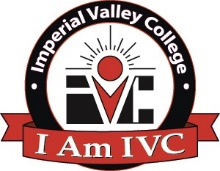                           Articulation Process | Frequently Asked Questions (FAQ’s)What is High School Articulation? A: High school articulation means that a class offered at a high school is equivalent to a class offered at a community college. Imperial Valley College faculty review a high school teacher’s course materials for rigor and course alignment. Then, an articulation agreement is created and approved. This allows students to earn college credit while still in high school. Student must complete all Credit by Exam requirements, pass high school articulated course and IVC final exam/project with a “C” or better to earn college credit. IVC final exam/project grade results in a permanent college credit. It’s free, regardless of income; no tuition, textbooks or other fees are applied. I don’t want to major in this subject, can I use this credit for something else?A: Yes. In addition to applying articulated credit toward a CTE certificate, many classes can be used to meet general education requirements, units needed for Associate Degree, and/or transfer to a four-year college. I plan on attending another community college after high school. Can I use these credits there?A: Yes. However, each college is different and may have different requirements, so you will want to check with the college you are attending to find out how you can use your articulation credit. Note: You will need to request your official transcript from Imperial Valley College, and have them send it to your college of choice so that they may review your college coursework to determine how those credits can be used at their institution. I am going straight to a four-year college after high school. Can I use these credits there?A: Imperial Valley College creates a permanent record that must be reported to any college you apply in the future if it is transferable course. Articulated course must be reported on your College admissions application (will be entered as PLANNING) during the Fall Semester of your senior year.  It is always up to the receiving college whether to allow outside credit. Generally, articulated credit can be used to meet general education requirements, elective credits, and/or units needed for a major at a four-year college. Note: You will need to request your official transcript from Imperial Valley College, and have them send it to your college of choice so that they may review your college coursework to determine how those credits can be used at their institution. What if I don’t pass my high school course and/or IVC final exam/project?A: If you do not pass your high school course and/or IVC exam/project with the minimum grade requirement, no college record will be generated, therefore the course will NOT be listed on a college transcript. It will be as if you never took the college course. When will I be awarded the credit?A: College credit will be posted on the Imperial Valley College transcript by September following the completion of your high school course.What if I don’t want the college credit? A: Yes. You can choose to opt out of having your grade posted on your IVC transcript. You have to submit the High School Articulation College Credit Opt-Out form before June 4th, 2021 to the Economic & Workforce Development Office Bldg. 3100 Att. Diana Sandoval or Roxanne Morales.What is CATEMA and why do I need an account?A: The Career And Technical Education Management Application (CATEMA) system is a web-based system for managing information relating to advanced educational courses, schools, students, teachers, counselors, administrators and staff. Students will need to set up an account, and enroll themselves in the articulated class(es) they are taking so that teachers can make credit recommendations for their students. Colleges will download information at the end of the year to have articulated credit posted to every student record showing successful course completion.CTE Transitions programs are funded by the California Department of Education, Carl D. Perkins Career and Technical Education Improvement Act of 2006.